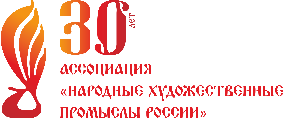 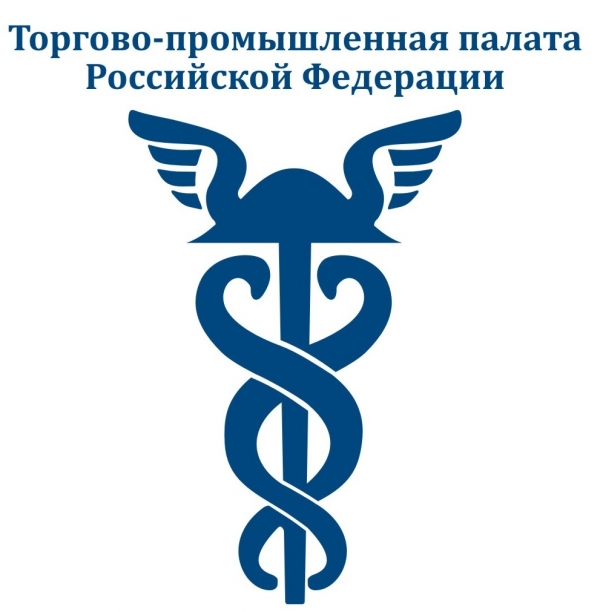 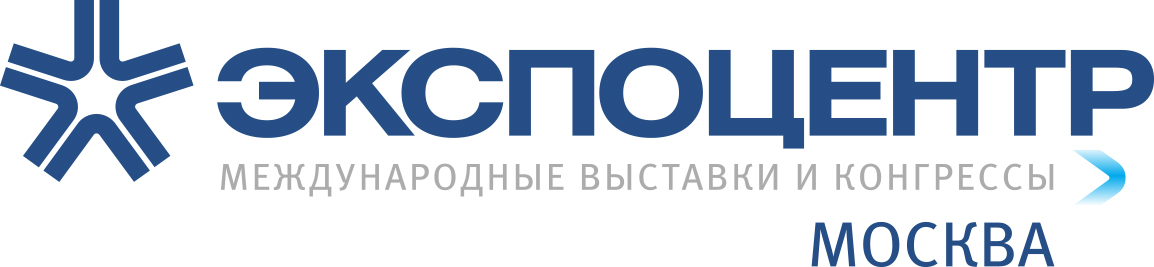 ПОСТ-РЕЛИЗXVII Выставка-ярмарка народных художественных промыслов и ремёсел России «Жар-птица. Осень-2021»С 29 сентября по 3 октября 2021 года в ЦВК «ЭКСПОЦЕНТР» прошла Выставка-ярмарка «Жар-птица», при поддержке ОМОР «Союз народных художественных промыслов и ремесел». Организатором и устроителем Выставки является ООО «Центр художественных промыслов».Соорганизаторы Выставки – АО «ЭКСПОЦЕНТР» и Ассоциация «Народные художественные промыслы России».Выставка-ярмарка «ЖАР-ПТИЦА» является ежегодным местом встречи мастеров народных художественных промыслов и ремесленников, работающих в области народного искусства, постоянных покупателей - москвичей и гостей столицы, а также представителей торговли, гостиничного и туристического бизнеса.  В осенней Выставке приняли участие мастера и ремесленники из 30 регионов России, 438 участников, включая коллективные стенды Республики Алтай, Алтайского края, Владимирской области, Волгоградской области, Вологодской области, Республики Дагестан, Республики Карелия, Курской области, Республики Коми и Ярославской области. Впервые за все время проведения выставки приняла участие коллективным стендом Калининградская область. Также на выставке представлены коллективные стенды из стран ближнего зарубежья. Выставку посетили более 24 000 москвичей и гостей столицы. Участники отраслевой Выставки – смогли реализовать прекрасную возможность: узнать о новых видах продукции и тенденциях развития отрасли народных художественных промыслов и ремёсел, установить новые деловые контакты с новыми партнёрами и увеличить продажи. Гости мероприятия смогли увидеть собранную вместе богатейшую палитру изделий народных промыслов и ремёсел – традиционные, современные и самобытные авторские изделия ремесленников, художников и дизайнеров, посетить гастрономический центр.Для юных посетителей была организована детская площадка с занимательными мастер-классами по различным видам народного искусства.Для освещения Выставки и привлечения новых посетителей к столь крупному по своему масштабу, и общественной значимости Всероссийскому проекту, была организована широкая рекламная кампания на центральных телевизионных каналах и радиостанциях, в печатных СМИ, на интернет-площадках и в социальных сетях.Благодаря организатору Выставки ООО «Центр художественных промыслов» и участникам Выставки, москвичи и гости столицы смогли увидеть и оценить по достоинству экспозицию по представленным направлениям:Тематика Выставки-ярмарки:Ювелирное и эмальерное искусствоХудожественная резьба и роспись по деревуКружевоплетениеХудожественная керамика, фарфор, фаянсХудожественная обработка меха и кожиХудожественная обработка металлаХудожественная обработка камняХудожественная роспись тканиХудожественная обработка стекла, хрусталяНародный костюм, этническая и авторская одеждаАвторские куклы и игрушки ручной работыТекстильМатериалы для производства изделий народных художественных промыслов и ремёсел, декоративно-прикладного и народного творчества.Время работы выставки «Жар-птица. Осень-2021»:29 сентября – с 12:00 до 19:00;30 сентября по 2 октября – с 10:00 до 19:00;3 октября – с 10:00 до 17:00.Адрес: Москва, Краснопресненская наб., 14,cт. метро «Выставочная», «Деловой центр»ЦВК «ЭКСПОЦЕНТР», павильон № 2 залы 4,5, 6 (западный вход).Дирекция Выставки: (499) 124-08-09, 124-48-10, 124-25-44e-mail: nkhp-vistavki@mail.ruhttps://zharptica-expo.ru https://nkhp.ru/exhibitions/exhibition/42/ГЕНЕРАЛЬНЫЕ ИНТЕРНЕТ-ПАРТНЁРЫ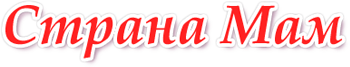 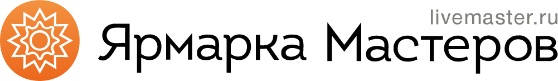 ИНФОРМАЦИОННЫЕ ПАРТНЁРЫ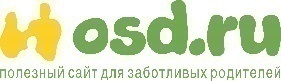 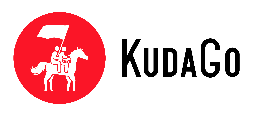 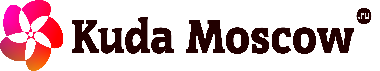 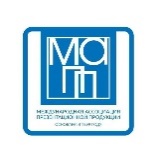 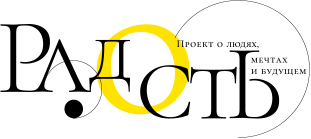 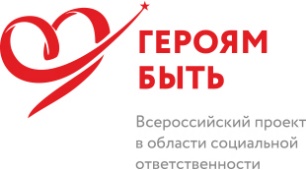 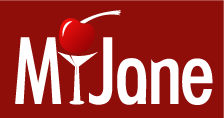 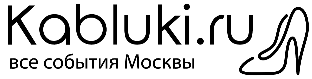 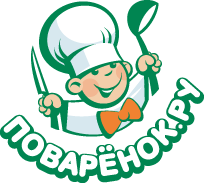 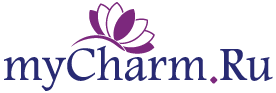 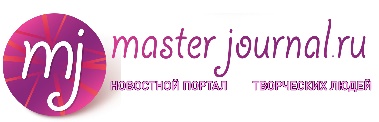 ПАРТНЁРЫ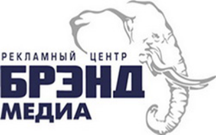 